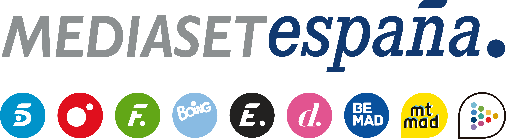 Madrid, 10 de enero de 2024‘GH DÚO’ pone en marcha el multivoto y anuncia en su estreno el casting completo de parejas y sus asuntos pendientesMarta Flich se pone al frente desde este jueves (22:00h) en Telecinco de la segunda edición de esta versión del reality show, que ofrecerá por primera vez a sus seguidores la posibilidad de emitir hasta cinco votos gratuitos a través de la app de Mitele en cada ronda de expulsión. Cada usuario podrá distribuir estos votos como desee, entre uno o varios nominados. Elena Rodríguez, Luca Onestini y Ana María Aldón son los primeros concursantes confirmados que protagonizarán inicialmente la convivencia. Todos ellos descubrirán con quién formarán pareja en el concurso en el estreno, que acogerá también una prueba de inmunidad con comodidades extra en juego. La cobertura en televisión, que se completa con Ion Aramendi en los debates dominicales, se extenderá a los soportes digitales de Mediaset España con una señal exclusiva 24h en directo y los resúmenes en primicia en Mitele PLUS; una señal alternativa 24h, votaciones gratuitas para expulsar e interactividad en Mitele; y la última hora y los mejores momentos de la convivencia en Telecinco.es y en redes sociales (@ghoficial y @ghmomentazos).La revelación de las identidades de los concursantes famosos y de los diferentes vínculos en común que los convertirán en pareja durante el concurso; y el encendido de la casa de Guadalix de la Sierra, que ha renovado algunos de sus espacios, centrarán buena parte de la atención de la gala de estreno de ‘GH DÚO’, nueva edición de esta versión del reality show que Marta Flich conducirá en Telecinco desde este jueves 11 de enero (22:00h) y que incorpora entre sus novedades la mecánica del multivoto gratuito a través de la app de Mitele.La primera gala del formato producido en colaboración con Zeppelin (Banijay Iberia) supondrá el punto de arranque de una convivencia 24 horas en la que sus protagonistas no participarán solos, sino que sus destinos estarán ligados a los de otra u otras personas dentro de la casa. Los participantes descubrirán una vez que crucen el umbral con quién compartirán suerte en el concurso. Como siempre será la audiencia la que tenga la última palabra a través de sus votos gratuitos en la app de Mitele para decidir las expulsiones y, especialmente, la identidad del ganador o ganadora final de los 50.000 euros del premio.Cinco votos por usuario en cada ronda de expulsiónUna de las novedades que incorpora esta edición es la incorporación del multivoto en las rondas de expulsión, que permitirá a cada usuario emitir cinco votos gratuitos a través de la app de Mitele en lugar de uno como sucedía hasta ahora. Esos cinco votos podrán, además, ser repartidos como el usuario desee, de modo que podrían ser adjudicados a un solo nominado o a varios. Además, cada vez que se pause una votación se renovará la opción de votar de nuevo, de modo que será posible emitir otros cinco nuevos votos por seguidor.Un confesionario completamente renovado, una suite y una nueva sala multiusosEl estreno de ‘GH DÚO’, que hasta el momento cuenta con tres concursantes confirmados -Elena Rodríguez, Luca Onestini y Ana María Aldón- revelará también las novedades que acogerá la casa para esta edición del reality. Entre ellas se encuentra un confesionario que ha sido completamente remodelado, un nuevo dormitorio tipo suite con baño incorporado y la incorporación de un moderno espacio multiusos que servirá para acoger diferentes dinámicas en las que participarán los concursantes. Inmunidad y comodidades extrasUna vez que todos los concursantes hayan entrado a la casa y conozcan con quién participan, arrancará el primer juego de inmunidad de la edición, una trepidante y divertida prueba que además de dejar exento a sus ganadores de ser nominados les reportará unas comodidades extra para afrontar los primeros días de convivencia. La vida en directo en Telecinco, Mitele PLUS, Telecinco.es y redes socialesLos seguidores del formato podrán seguir la evolución de la convivencia con todo lujo de detalles en televisión y en los soportes digitales de Mediaset España:EN TELEVISIÓN  TELECINCOGALAS CON MARTA FLICH: las galas principales del reality serán emitidas en directo los jueves (22:00h.) y, como es habitual, acogerán los principales acontecimientos de la mecánica.‘GH DÚO. EL DEBATE’ CON ION ARAMENDI: la segunda cita semanal llegará los domingos por la noche (22:00h.) con una gala en la que se analizarán las situaciones más destacadas de la convivencia y acogerá nuevas dinámicas que los participantes afrontarán en directo.EN DIGITALMITELE PLUS:SEÑAL EXCLUSIVA EN DIRECTO 24 HORAS: los suscriptores de la plataforma premium de Mediaset España accederán a una señal exclusiva en directo desde la casa de Guadalix de la Sierra las 24 horas del día.RESÚMENES DIARIOS: los usuarios de Mitele PLUS serán los primeros en poder seguir la tira diaria de la convivencia, con una selección con lo más destacado de lo que suceda en la casa.‘GH DÚO. EL DEBATE’ ARRANCA ANTES EN EXCLUSIVA: las galas de los domingos arrancarán antes de su emisión en directo en Telecinco con contenido exclusivo en Mitele PLUS.MITELE:SEÑAL ALTERNATIVA 24 HORAS: la versión gratuita de Mitele ofrecerá una segunda señal 24h alternativa a la de Mitele PLUS.MULTIVOTO GRATUITO PARA DECIDIR LAS EXPULSIÓNES: la audiencia volverá a tener la última palabra votando de forma gratuita en la app para decidir las diferentes rondas de expulsión.INTERACTIVIDAD CON LA AUDIENCIA: además de decidir las expulsiones, la audiencia será consultada regularmente y podrá tomar decisiones vinculantes sobre la convivencia.EN TELECINCO.ES/GHDUO:LA CONVIVENCIA, MINUTO A MINUTO: el equipo de ‘minutadores’ de Telecinco.es llevará a cabo su tradicional narración minuto a minuto de lo que suceda en la casa las 24 horas el día.LA ÚLTIMA HORA DEL REALITY, que llegará acompañada de los mejores momentos de la convivencia y de las dos galas semanales, y con la opción de ver en directo o a la carta cada entrega.EL ANÁLISIS DE ‘EL GATO ENCERRADO’: el experto en realities volverá a ofrecer sus valoraciones sobre los principales acontecimientos de la convivencia.EN REDES SOCIALES: CONTENIDOS EXTRA: los fans del formato podrán seguir la última hora del reality y acceder a contenido extra de lo que suceda en la casa y de sus protagonistas a través de los perfiles oficiales de ‘Gran Hermano’ -@ghoficial (Facebook, X, Instagram y TikTok) y @ghmomentazos (Facebook y X)- en las principales redes sociales.